DESCRIPCIÓN DEL PROYECTO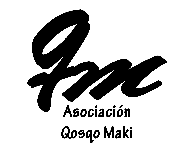 Título del proyecto:- - - - - - - - - - - - - - - - - - - - - - - - - - - - - - - - - - - - - - - - - - - - - - - - - - - - - - - - - - - - - - - - - - - - - - - - - - -Tipo de proyecto (función, taller, ensayo, exposición, otro): Público objetivo (Público en general, adultos, niños, etc…)Descripción general del proyecto: Objetivos del proyecto: ¿Cómo piensan integrar a los usuarios de la asociación a su proyecto? Duración del proyecto (periodo de la manifestación, frecuencia y duración de cada sesión): Equipo de trabajo (número de artistas y técnicos):En casa de taller, cuál es la sugerencia de la tarifa que propone (siempre favorecemos las actividades gratuitas o de bajo costo para que sea accesible a todos sin ningún tipo de restricción) Material necesario / requerimientos : especificar (la institución brindara lo especificado en la ficha técnica)  Pedidos especiales / otra información que considera útil hacernos llegar: Link del producto - actividad / Documento referencial del proyecto / Poster - Afiche